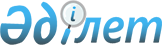 Қазақстан Республикасы Президентiнiң "Қазақстан Республикасындағы банктер және банк қызметi туралы" Заң күшi бар Жарлығына толықтырулар енгiзу туралыҚазақстан Республикасының Заңы 1997 жылғы 6 наурыздағы N 83

      Қазақстан Республикасы Президентiнiң "Қазақстан Республикасындағы банктер және банк қызметi туралы" 1995 жылғы 31 тамыздағы N 2444 Z952444_ Заң күшi бар Жарлығының 2-бабының 2-тармағы (Қазақстан Республикасы Жоғарғы Кеңесiнiң Жаршысы, 1995 ж., N 15-16, 106-құжат; Қазақстан Республикасы Парламентiнiң Жаршысы, 1996 ж., N 2, 184-құжат; N 15, 281-құжат; N 19, 370-құжат) мынадай екiншi бөлiкпен толықтырылсын:     "Өзара қордың өзi эмиссиялаған акцияларды сатып алу жөнiндегiқызметi депозит тәсiлi болып табылмайды."     Қазақстан Республикасының         Президентi
					© 2012. Қазақстан Республикасы Әділет министрлігінің «Қазақстан Республикасының Заңнама және құқықтық ақпарат институты» ШЖҚ РМК
				